Linkliste: Tools zum Erstellen von OERWenn man offene, freie Bildungsmaterialien erstellen möchte, bietet es sich an Programme zu nutzen, die dies ebenfalls unterstützen und somit frei verfügbar sind. Folgend haben wir Ihnen eine Reihe an Tools zusammengestellt, aufgeteilt in Kategorien mit Anbieter, Fundort und Kommentar.Impressum:Diese Linkliste ist lizenziert unter der Creative Commons Lizenz CC BY SA 4.0 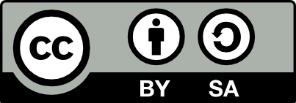 Bei Verwendung Credits bitte folgendermaßen angeben:„OER & Tools – eine Linkliste“ by Elisa Kirchgässner für OERinFormCreative Commons - Attribution-ShareAlike 4.0 International (CC BY-SA 4.0)creativecommons.org/licenses/by-sa/4.0/oer.amh-ev.deThema/AnbieterOrtKommentarMethode / Software / Gamebased LearningMethode / Software / Gamebased LearningMethode / Software / Gamebased LearningTutoryhttps://www.tutory.deTool zur Arbeitsblatterstellung, OER Lizenz direkt anwählbar, Suchmaschine nach OER integriertkahoothttps://kahoot.it/Quizzes selbst erstellenLearning appshttps://learningapps.org/createApp.phpEigene kleine Lernmodule erstellen, viel AuswahlQuizdidaktikhttp://quizdidaktik.de/lueckedit/Generator für interaktive Lückentexterealtimeboardhttps://realtimeboard.com/Online Whiteboard- und „Teamworking“-Tool; Basis-Version kostenfreiwikidothttp://www.wikidot.com/Kostenfreie Basis-Version ermöglicht es, ein Wiki zu erstellen und zu nutzenyourparthttps://yourpart.eu/Kollaborativer Online-Editor "Etherpad"Bildbearbeitung/ Grafiktools/MindmapsBildbearbeitung/ Grafiktools/MindmapsBildbearbeitung/ Grafiktools/MindmapsCanvawww.canva.comFoto und Design Editor, viele Vorlagenccstamperhttp://ccstamper.edu-sharing.org/Kann einen Autoren und eine CC-Lizenz als EXIF-Daten und Fußzeile in eine Bilddatei stempeln.WordArt https://wordart.comWortwolken erstellencogglehttps://coggle.it/Mindmaps erstellenMindmeisterhttps://www.mindmeister.comMindmaps erstellendrawhttps://www.draw.io/Diagramme erstellengimphttps://www.gimp.org/ZeichentoolInkscapehttps://inkscape.org/de/Zeichentool für VektorgrafikenKritahttps://krita.org/en/ZeichentoolLibre Office Drawhttps://de.libreoffice.org/discover/draw/ZeichentoolPIXLRhttps://pixlr.com/BildbearbeitungRaw Therapeehttp://rawtherapee.com/BildbearbeitungScribushttps://www.scribus.net/Seiten-LayoutVideoschnitt/VideotoolsVideoschnitt/VideotoolsVideoschnitt/VideotoolsH5PH5p.orgVideos interaktiv gestalten, bspw. mit kleinen Quizzes anreichernExplain everythinghttps://explaineverything.com/Whiteboard-App, Erklärvideos auf dem Tablet erstellenanimakehttp://www.animake.de/GIFs erstellenBlender Velvetshttp://blendervelvets.org/VideobearbeitungLightworkshttps://www.lwks.com/VideobearbeitungOpen Broadcaster Softwarehttps://obsproject.com/deVideobearbeitung/ LivestreamOpenShothttps://www.openshot.org/de/VideobearbeitungShotcuthttps://shotcut.org/VideobearbeitungVLCPlayerhttps://www.vlc.de/Videoplayereducreationshttps://www.educreations.com/Online-Whiteboard zur Aufzeichnung von Arbeitsschritten und Erklärungen; Basis-Version kostenfreiAudiobearbeitung/AudiotoolsAudiobearbeitung/AudiotoolsAudiobearbeitung/AudiotoolsArdourhttps://ardour.org/Audio aufnehmen, bearbeiten und mischenAudacityhttps://www.audacity.de/Audio aufnehmen, bearbeiten und mischen, einfach bedienbarmixxxhttps://www.mixxx.org/Audio mischenWavePadhttp://www.nch.com.au/wavepad/de/Audio aufnehmen, bearbeiten und mischen, einfach bedienbarOffice Programme/Mind Maps/PräsentationssoftwareOffice Programme/Mind Maps/PräsentationssoftwareOffice Programme/Mind Maps/PräsentationssoftwareGitBookhttps://www.gitbook.com/Online dokumentieren und schreiben, Registrierung notwendig, Basisversion kostenfreiLibre Officehttps://de.libreoffice.org/TextverarbeitungsprogrammOpen Officehttps://www.openoffice.org/de/TextverarbeitungsprogrammSigilhttps://sigil-ebook.comEbook Editor, downloaden auf githubminibookshttp://www.minibooks.ch/Online-Tool zur Erstellung kleiner Bücher aus eigenen TextenPrezi https://prezi.comPräsentationstoolSlideshttps://slides.comPräsentationstoolSlide Wiki https://slidewiki.org/Präsentationstoolpowtoonhttps://www.powtoon.com/home/Erstellen von Präsentationen und Videosdraw.iohttps://www.draw.io/Diagramme erstellenPadlethttps://padlet.comErstellen von Schaubildern, Dokumenten und Webseiten, Registrierung notwendigSonstigesSonstigesSonstigesOw.lyhttp://ow.lyLinkverkürzerT1phttps://t1p.de/LinkverkürzerQR Code Generatorhttp://www.qrcode-generator.de/QR Codes erstellenQR Code Monkeyhttps://www.qrcode-monkey.de/QR Codes erstellenpadlethttps://padlet.comDigitale Pinnwand, umfangreich nutzbar, Kollaboratives Arbeiten möglichtimelineshttps://timeline.knightlab.com/Eine digitale Timeline erstellenTimetoasthttp://www.timetoast.com/Erstellung von Zeitleisten, die über das Web geteilt werden können; kostenlose Basis-VersionTiki tokihttps://www.tiki-toki.com/Komplexe Zeitleisten mit 3D-Ansicht; kostenlose Basis-Versionblancsheetmusichttps://www.blanksheetmusic.net/Notenblattgeneratorccmixerhttp://ccmixer.edu-sharing.org/Kann aus einer Reihe von CC-Lizenzen bestimmen, welche Lizenz die Kombination haben dürfte.